关于白沙县滨河家园（安居型商品房）项目设计方案变更批前公示的总平面图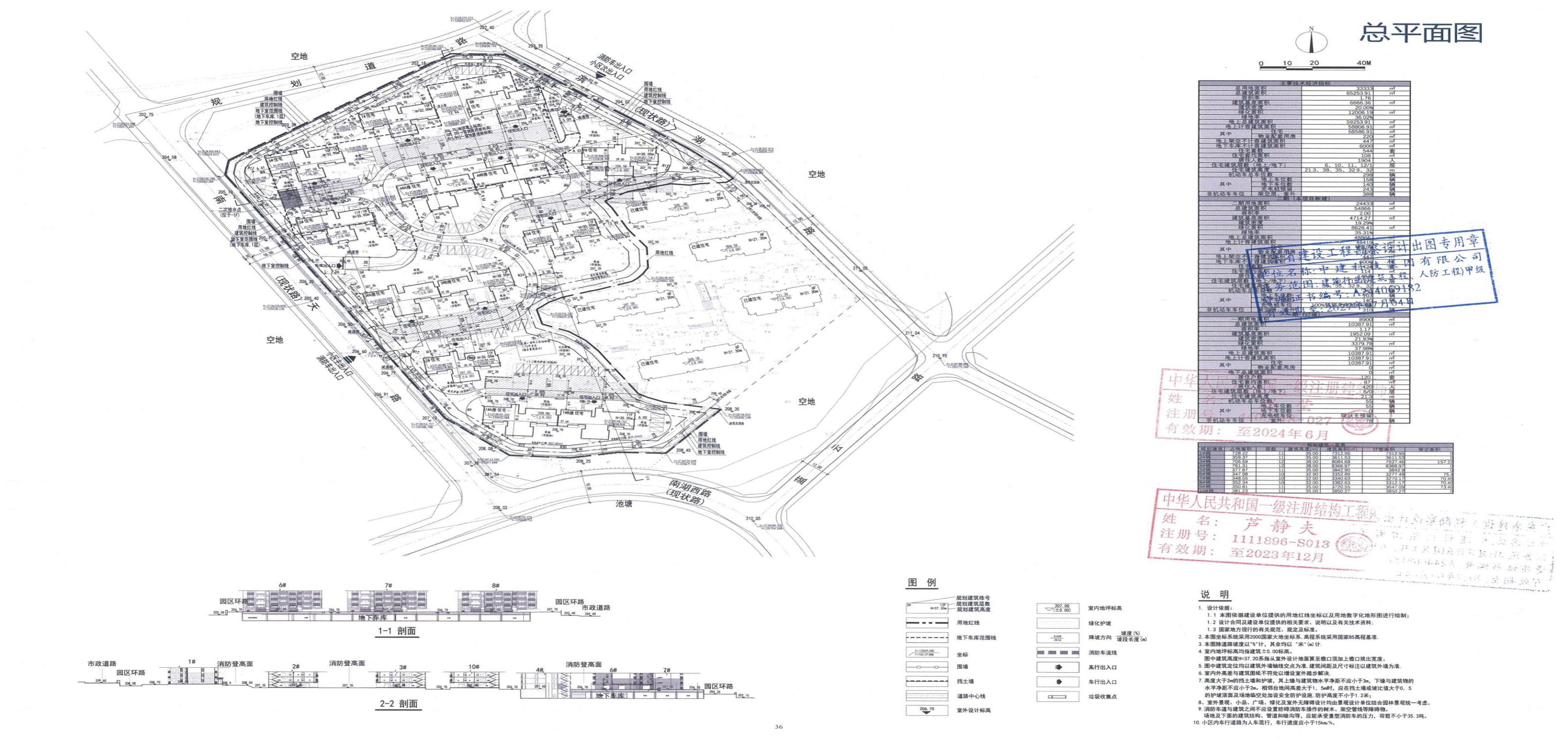 